Geschäftsmodellentwicklung mit der „Business Model Canvas“Mit dieser Tabelle kannst du dein Geschäftsmodell beschreiben und überprüfen sowie Geschäftsideen weiterentwickeln. Füllen Sie die Felder aus - Spiegelstrichen reichen aus – und schärfe die Inhalte in Überarbeitunsgschleifen, bis das Modell wirklich schlüssig ist.Einfaches Beispiel: Herstellung von Wollmützen Hier ist Platz für deine Gedanken: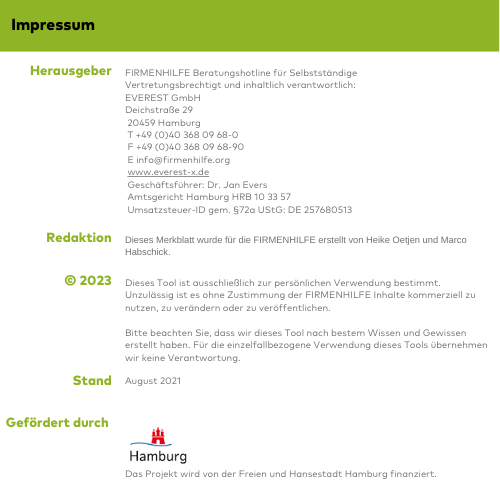 Leistung/ProduktWas genau bietest du an?Welches Kundenproblem löst bzw.  Kundenbedürfnis befriedigst du damit? SchlüsselaktivitätenWelche Aktivitäten sind zentral, damit deine Geschäfte laufen?Zielgruppe(n)Wen willst du mit deinem Angebot ansprechen?Bist du spezialisiert oder bedienst du den Massenmarkt?Was zeichnet deine Kunden aus (Alter & Geschlecht, Einkaufsverhalten, regionale Herkunft u.ä.)KundenbeziehungAuf welchen Wegen erreichst du deine Kunden?Wie bindest du deine Kunden an dich?Welche Beziehungen bestehen zu deinen Kunden (z.B. Lauf- oder Stammkundschaft)?Partner/KooperationenWelche Partner sind wichtig für deinen Erfolg (z.B. Vertrieb, Presse, IT)?Wen möchtest du noch gewinnen?AusgabenWelche laufenden Kosten bestehen?Welche variablen Kosten fallen mit neuen Aufträgen   an?SchlüsselressourcenBenötigst du Partner oder Mitarbeiter für deinen Erfolg? Kapital: Wo bekommst du wie viel Geld her?Welche Güter und sonstigen Ressourcen hast/benötigst du?Marketing/VertriebDurch welche Kommunikations-und Verkaufskanäle erreichst du deine Kunden?EinnahmenWelche Einnahmen enstehen aus welcher Aktivität?Wie hoch sind die monatlichen Gesamteinnahmen?Leistung/ProduktEinzigartige und Wollmützen, die sonst keiner hatKann im Internet individuell designed und bestellt werdenEingehen auf Unverträglichkeiten bei bestimmten MaterialienWolle nachhaltig produziert (…)SchlüsselaktivitätenHandel mit hochwertigen individuellen Strickmaterialien  (…)Zielgruppe(n)16-35-JährigelifestyleorientiertIndividualität ist wichtigKönnen/wollen selber nicht strickenLegen Wert auf Qualität (Handarbeit) und NachhaltigkeitSchätzung Zielgruppe in D 6 Mio. Personen (…)KundenbeziehungReiner Online-Vertriebspezielle Angebote, z.B. zum GeburtstagOnline-Community(…)Partner/KooperationenKooperation mit Wollgeschäften vor Ort (wo ggf. gestrickt wird, Ware eingekauft wird)Beschaffung Wolle hauptsächlich über GroßhändlerMit Bekleidungs-geschäften Kontakt aufnehmen, die das Angebot in ihre Webshops aufnehmen(…)AusgabenInvestition Website /Onlineshop ca. 10.000€Kosten erste Wollmützen ca. 10.000€Laufende Kosten und Gehälter ca. 55.000€Kosten Herstellung pro Wollmütze ca. 5€SchlüsselressourcenKapital/VorfinanzierungGut eingeführte WebsiteGute und günstige StickerinnenSchlanke Organisation(…)Marketing/VertriebInternet (Google adwords)Blogposts und Forenbeiträge schreibenKlassische PressearbeitSocial Media (u.a. Facebook, Linkedin)Guerilla-Marketing: z.B. Riesige Wollmütze für Litfaßsäule stricken, um Aufmerksamkeit zu erregenEinnahmenVerkauf Wollmütze zum Preis von 39,95€Einnahmen pro Jahr: 50 Mützen pro Woche x 52 x 39,90€ = Einnahmen im ersten Jahr: 103.740€(In Anlehnung an: fuer.gruender.de)Leistung/Produkt(…)Schlüsselaktivitäten(…)Zielgruppe(n)(…)Kundenbeziehung(…)Partner/Kooperationen(…)Ausgaben(…)Schlüsselressourcen (…)Marketing/Vertrieb(…)Einnahmen(…)